	國立臺灣海洋大學入學申請表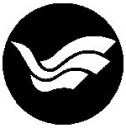 Application Form for Admission to the National Taiwan Ocean University一、申請人須以正楷詳細逐一填寫。 二、申請人須在申請截止期限前將本申請表及相關資料逕寄本校國際事務處。 三、請先行解決停留／居留簽證的問題。持可延期停留簽證入境者，最多停留日數為180 天；持居留簽證入境者，必須於入境後十五天內至入出國及移民署申請外僑居留證。 TO THE APPLICANT:1. Please type or print clearly and complete the information requested below.2. Please submit all required materials prior to the application deadline (April 30th for Fall semester and October 30th for Spring semester each year).3. Please make certain your visa is valid. If you come in on an extensible visitor visa, your maximum allowable stay is 180 days. If you come in on a resident visa, you need to apply for an Alien Resident Certificate within 15 days after your arrival.Which department or Institute you wish to apply 擬申請就讀之系所及學位 Personal Information 個人基本資料Education Background 教育背景 Language Ability 語言能力 Please state your major financial support during your studies at NTOU.在本校求學期間經費來源 系所Department/Institute(first choice)系所Department/Institute(second choice)學位 Degree□學士Bachelor□碩士Master□ 博士Doctorate學位 Degree預定起迄日期                   從            到Expected year of study at NTOU From:          To:         預定起迄日期                   從            到Expected year of study at NTOU From:          To:         預定起迄日期                   從            到Expected year of study at NTOU From:          To:         預定起迄日期                   從            到Expected year of study at NTOU From:          To:         姓名Name(中文Chinese,)(中文Chinese,)(中文Chinese,)(英文 English, please make sure it’s same as passports)(英文 English, please make sure it’s same as passports)(英文 English, please make sure it’s same as passports)(英文 English, please make sure it’s same as passports)(英文 English, please make sure it’s same as passports)(英文 English, please make sure it’s same as passports)(英文 English, please make sure it’s same as passports)(英文 English, please make sure it’s same as passports)(英文 English, please make sure it’s same as passports)出生日期Date of birth                   /                   /                       月（month）         日（date）          年（year）                   /                   /                       月（month）         日（date）          年（year）                   /                   /                       月（month）         日（date）          年（year）                   /                   /                       月（month）         日（date）          年（year）                   /                   /                       月（month）         日（date）          年（year）                   /                   /                       月（month）         日（date）          年（year）                   /                   /                       月（month）         日（date）          年（year）                   /                   /                       月（month）         日（date）          年（year）                   /                   /                       月（month）         日（date）          年（year）                   /                   /                       月（month）         日（date）          年（year）此處貼最近半身照片 Attach recent (bust) photograph here此處貼最近半身照片 Attach recent (bust) photograph here國籍Nationality出生地點Place of birth出生地點Place of birth此處貼最近半身照片 Attach recent (bust) photograph here此處貼最近半身照片 Attach recent (bust) photograph here婚姻狀況Marital status     □ Single     □ Married     □ Single     □ Married     □ Single     □ Married     □ Single     □ Married性別Sex性別Sex    □ Male    □ Female    □ Male    □ Female    □ Male    □ Female    □ Male    □ Female此處貼最近半身照片 Attach recent (bust) photograph here此處貼最近半身照片 Attach recent (bust) photograph here住址Home address現在通訊處Contact address*The certificate of admission and scholarship will be sent to this address*The certificate of admission and scholarship will be sent to this address*The certificate of admission and scholarship will be sent to this address*The certificate of admission and scholarship will be sent to this address*The certificate of admission and scholarship will be sent to this address*The certificate of admission and scholarship will be sent to this address*The certificate of admission and scholarship will be sent to this address*The certificate of admission and scholarship will be sent to this address*The certificate of admission and scholarship will be sent to this address*The certificate of admission and scholarship will be sent to this address*The certificate of admission and scholarship will be sent to this address*The certificate of admission and scholarship will be sent to this address電話Telephone護照號碼Passport number護照號碼Passport number電子郵件地址E-mail address本國緊急聯絡人姓名Emergency contact in home country關係Relationship關係Relationship緊急聯絡地址Address of emergency contact person電話Telephone電話Telephone父親姓名Father’s name父親姓名Father’s name國籍Nationality國籍Nationality國籍Nationality出生日期Date of birth出生日期Date of birth出生日期Date of birth母親姓名Mother’s name母親姓名Mother’s name國籍Nationality國籍Nationality國籍Nationality出生日期Date of birth出生日期Date of birth出生日期Date of birth學校名稱Name of School學校地址City and Country主修及副修Major / Minor主修及副修Major / Minor學位/證書Degree取得學位日期Degree Granted高級中學High School□ No□ YesDates:       大學 / 學院University / College□ No□ YesDates:       研究所Graduate Institute□ No□ YesDates:       其他Others□ No□ YesDates:       自我評估中文能力 Please evaluate your Chinese language skills.自我評估中文能力 Please evaluate your Chinese language skills.自我評估中文能力 Please evaluate your Chinese language skills.自我評估中文能力 Please evaluate your Chinese language skills.自我評估中文能力 Please evaluate your Chinese language skills.自我評估中文能力 Please evaluate your Chinese language skills.自我評估中文能力 Please evaluate your Chinese language skills.自我評估中文能力 Please evaluate your Chinese language skills.自我評估中文能力 Please evaluate your Chinese language skills.聽Listening□ 優Excellent□ 優Excellent□ 佳Good□ 佳Good□ 尚可Average□ 尚可Average□ 差Poor□ 差Poor說Speaking□ 優Excellent□ 優Excellent□ 佳Good□ 佳Good□ 尚可Average□ 尚可Average□ 差Poor□ 差Poor讀Reading□ 優Excellent□ 優Excellent□ 佳Good□ 佳Good□ 尚可Average□ 尚可Average□ 差Poor□ 差Poor寫Writing□ 優Excellent□ 優Excellent□ 佳Good□ 佳Good□ 尚可Average□ 尚可Average□ 差Poor□ 差Poor您是否參加過中文語文能力測驗?Have you taken any Chinese proficiency test?您是否參加過中文語文能力測驗?Have you taken any Chinese proficiency test?□ 是Yes 　□ 否 No□ 是Yes 　□ 否 No何種測驗If yes, what is the name of the test?何種測驗If yes, what is the name of the test?何種測驗If yes, what is the name of the test?何種測驗If yes, what is the name of the test?您是否參加過中文語文能力測驗?Have you taken any Chinese proficiency test?您是否參加過中文語文能力測驗?Have you taken any Chinese proficiency test?□ 是Yes 　□ 否 No□ 是Yes 　□ 否 No分數Score分數Score分數Score分數Score自我評估英文能力 Please evaluate your English language skills.自我評估英文能力 Please evaluate your English language skills.自我評估英文能力 Please evaluate your English language skills.自我評估英文能力 Please evaluate your English language skills.自我評估英文能力 Please evaluate your English language skills.自我評估英文能力 Please evaluate your English language skills.自我評估英文能力 Please evaluate your English language skills.自我評估英文能力 Please evaluate your English language skills.自我評估英文能力 Please evaluate your English language skills.聽Listening□ 優Excellent□ 優Excellent□ 佳Good□ 佳Good□ 尚可Average□ 尚可Average□ 差Poor□ 差Poor說Speaking□ 優Excellent□ 優Excellent□ 佳Good□ 佳Good□ 尚可Average□ 尚可Average□ 差Poor□ 差Poor讀Reading□ 優Excellent□ 優Excellent□ 佳Good□ 佳Good□ 尚可Average□ 尚可Average□ 差Poor□ 差Poor寫Writing□ 優Excellent□ 優Excellent□ 佳Good□ 佳Good□ 尚可Average□ 尚可Average□ 差Poor□ 差Poor您是否參加過英文語文能力測驗?Have you taken any English proficiency test?您是否參加過英文語文能力測驗?Have you taken any English proficiency test?□ 是Yes 　□ 否 No□ 是Yes 　□ 否 No何種測驗If yes, what is the name of the test?何種測驗If yes, what is the name of the test?您是否參加過英文語文能力測驗?Have you taken any English proficiency test?您是否參加過英文語文能力測驗?Have you taken any English proficiency test?□ 是Yes 　□ 否 No□ 是Yes 　□ 否 No分數Score分數Score□ 個人儲蓄 Personal savings□ 親友支援 Family support□ 獎助學金 Scholarship :                                                        □ 其他來源 Other sources :                                                      